						Allegato 1) 		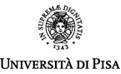  AL/LA DIRIGENTE/RESPONSABILE DI STRUTTURACHIEDE
di poter svolgere la propria attività in modalità agile a partire dal ___________ e sino al perfezionamento delle procedure previste a seguito della sottoscrizione del nuovo contratto integrativo attuativo delle previsioni sul lavoro agile contenute nel CCNL Istruzione e Ricerca 2019/2021, secondo l’accordo individuale e il progetto di lavoro agile allegati. Il/La sottoscritto/amatr.in servizio pressoin qualità diCat.DataIl/La dipendente